Муниципальное дошкольное образовательное учреждение Ужурский детский сад №3 «Журавлёнок»Старший воспитатель: Захарова И.В.Мастер – класс для педагогов Ужурского района«Разработка модифицированной модели и приведение ее в движение для проведения занятия по робототехнике с детьми старшего возраста с помощью конструктора Lego WeDo 2.0.»2022г.Теоритическая частьРобототехника – это в большей степени прикладная наука, занимающаяся разработкой автоматизированных технических систем. Она опирается на такие дисциплины как электроника, механика, программирование. Робототехника выступает одним из важнейших направлений научно-технического прогресса, в котором проблемы механики и новых технологий соприкасаются с проблемами использования искусственных интеллектов.   На современном этапе развития российской экономики и общества востребованы специалисты обладающие знаниями техническими, начинать готовить таких специалистов нужно с раннего возраста. В качестве основного образования при обучении детей робототехнике в школах и садах предлагается с помощью лего, в нашем детском саду мы используем Lego WeDo 2.0. С помощью данного конструктора можно организовать высокомотивированную учебную деятельность по пространственному конструированию, моделированию автоматическому управлению.  Ребенка необходимо учить решать задачи с помощью механизмов, которые он сам может проектировать, защищать свое решение и воплощать его в реальной модели (т.е. непосредственное конструирование и запрограммирование). Таким образом, робототехника:эффективное формирование универсальных действий воспитанников;действенное развитие научно-технического творчества и инженерно- конструктивного мышления воспитанников;содействует развитию исследовательских и проективных навыков воспитанников;развитие у воспитанников умения коллективно взаимодействовать. Робототехника значима свете внедрения ФГОС ДО:является великим средством для интеллектуального развития дошкольников обеспечивающим интеграцию всех образовательных областей;позволяет педагогу сочетать образование, воспитание и развитие в режиме игры;формирует познавательную активность, способствует воспитанию социально активной личности, формирует навыки общения;объединяет игру с исследовательской и экспериментальной деятельностью. Применение лего способствует:развитию у детей сенсорных представлений 9детали разной формы,  окрашены в основные цвета);развитие и совершенствование высших психических функций (память, внимание, мышление, делается упор на развитие таких мыслительных процессов как анализ, синтез, классификация, обобщение);сплоченность детского коллектива;развитие речи (что построим, из каких деталей, размер, почему, какое количество).Основные принципы:доступность (для детей)наглядность (у дошкольников наглядно образное мышлшение)последовательность и систематичность обучения (начиная с простых построек, к болеем сложным);учет возраста и индивидуальных особенностей.Формы конструктивной деятельности:образовательная;индивидуальная;самостоятельная;досуговая;коррекционная;сотворчество взрослых и детей.Эффективное обучение основам робототехники зависит от организации занятий, проводимых с применением следующих методов:эвристический – метод творческой деятельности (создание творческих моделей);проблемный (постановка проблемы и самостоятельный поиск ее решения);программированный (набор операций, которые необходимо выполнять в ходе выполнения практической работы, форма: компьютерный практикум, проектная деятельность);репродуктивный – воспроизводство знаний и способов деятельности ( форма: собирание моделей и конструирования по образцу, упражнения по аналогу);частично-поисковый – решение проблемных задач с помощью педагога;метод исследования – самостоятельное решение проблемы;Этапы разработки лего-проекта:	обозначения темы проекта;цель и задачи проекта;разработка механизма на основе лего модели;создание программы для работы механизма;тестирование модели.Занятия по лего-конструированию помогают дошкольникам войти в мир социального опыта. У детей складывается единое и целостное представление о предметном и социальном мире. Темы: «Животные», «Игрушки», «Путешествие в сказку», «Транспорт» и др…Сюжетно ролевая игра (обыгрывание построек).Д/и игра: «Что изменилось», «Чего не стало», «Найди лишнею деталь», «Найди одинаковые постройки».Правила работы  с лего: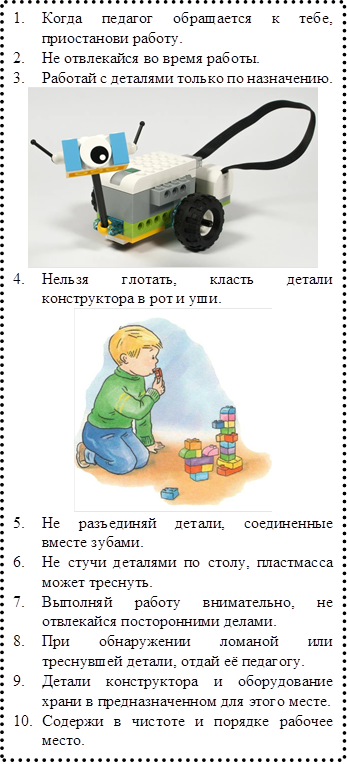 Лего – это не просто забавная игрушка, это прекрасный инструмент, способствующий обогащению внутреннего мира ребенка, раскрытию его личности, проявления творческого потенциала и реализация возможностей.Практическая частьМодификация моделей Lego WeDo 2.0.Поделить участников семинара на две команды:Собрать с участниками модель пчелы летающей вокруг цветка, совершить модификацию: космонавты в центрифуге.Собрать с участниками модель грузовой машины совершить модификацию: военная самоходная машина.